ACT Ladies Kennel Club & Canberra All Breeds Kennel Club2019 CHRISTMAS EXTRAVAGANZA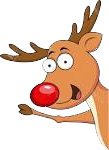 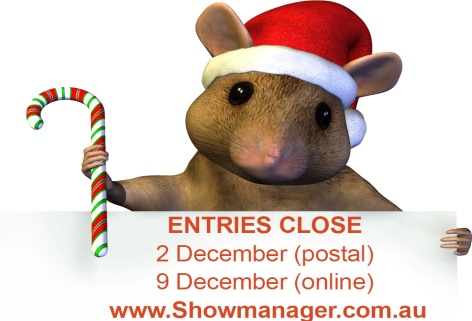 6 ALL-BREEDS CHAMPIONSHIP SHOWS – AM & PM13, 14 & 15 DECEMBER 2019
(Friday | Saturday | Sunday)	Exhibition Park, Federal Highway, Canberra	Classes to be judged: 1, 2, 3, 4, 5, 10, 11 & 18 (dogs & bitches)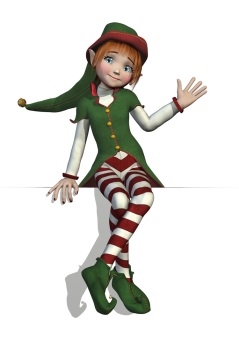 Get your Christmas gear on for the last ACT shows in 2019!Junior Handlers & Tiny Tots at lunchtime Saturday with a visit from Santa!Exhibitors Please Note $$$$$$ Prizes for best decorated festive canopies on Saturday!!!  (1st $150; 2nd $100; 3rd $50) Join in the fun with friends!RSVPs for children attending the show are ESSENTIAL to ensure that the elves have enough goodie bags for Santa to hand out! Please advise name and age of child to email actladieskc@gmail.com Show Committees do not enter or handle exhibits at these eventsThe Clubs reserve the right to substitute or appoint additional judges if requiredDogs ACT hot weather policy appliesACT LKCFri AMACT LKCFri AMCABKCFri PMACT LKCSat AMCABKCSat PMACT LKCSun AMACT LKCSun AMCABKCSun PMToysMs V Hutton(NSW)Ms V Hutton(NSW)Ms S Rose(NSW)Mr S Schwerdt(SA)Mr P Martin(SA)Ms L Niemann(SA)Ms L Niemann(SA)Ms S Hewinson(QLD)TerriersMr S Schwerdt(SA)Mr S Schwerdt(SA)Ms V Hutton(NSW)Ms S Bownds(NSW)Ms S Hewinson(QLD)Mr P Martin(SA)Mr P Martin(SA)Ms L Niemann(SA)GundogsMs L Niemann(SA)Ms L Niemann(SA)Mr S Schwerdt(SA)Ms S Rose(NSW)Ms S Bownds(NSW)Ms S Hewinson(QLD)Ms S Hewinson(QLD)Mr P Martin(SA)HoundsMr P Martin(SA)Mr P Martin(SA)Ms L Niemann(SA)Ms V Hutton(NSW)Ms S Rose(NSW)Ms S Bownds(NSW)Ms S Bownds(NSW)Mr S Schwerdt(SA)WorkingMs S Hewinson(QLD)Ms S Hewinson(QLD)Mr P Martin(SA)Ms L Niemann(SA)Ms V Hutton(NSW)Ms S Rose(NSW)Ms S Rose(NSW)Ms S Bownds(NSW)UtilityMs M Butcher(NSW)Ms M Butcher(NSW)Ms S Hewinson(QLD)Mr P Martin(SA)Mr S Schwerdt(SA)Ms V Hutton(NSW)Ms V Hutton(NSW)Ms S Rose(NSW)Non-SportingMs S Rose(NSW)Ms S Rose(NSW)Ms M Butcher(NSW)Ms S Hewinson(QLD)Ms L Niemann(SA)Mr S Schwerdt(SA)Mr S Schwerdt(SA)Ms V Hutton(NSW)General SpecialsMs S Hewinson(QLD)Ms S Hewinson(QLD)Mr P Martin(SA)Mr S Schwerdt(SA)Ms S Rose(NSW)Ms L Niemann(SA)Ms L Niemann(SA)Ms V Hutton(NSW)Order of judging: 8.30 am each day with groups in alphabetical orderPM Shows not before 12 noon each day with groups in alphabetical orderOrder of judging: 8.30 am each day with groups in alphabetical orderPM Shows not before 12 noon each day with groups in alphabetical orderOrder of judging: 8.30 am each day with groups in alphabetical orderPM Shows not before 12 noon each day with groups in alphabetical orderOrder of judging: 8.30 am each day with groups in alphabetical orderPM Shows not before 12 noon each day with groups in alphabetical orderOrder of judging: 8.30 am each day with groups in alphabetical orderPM Shows not before 12 noon each day with groups in alphabetical orderEntry Fees: $13.00 per entry for ALL classes.Entries Close: 2 December 2019 (postal) | 9 December 2019 (online)Enter online with SHOW MANAGER (www.showmanager.com.au) or send toGPO Box 2428, Canberra ACT 2601Provide email address for confirmation of receipt of paper entriesOne entry form per dog and this can be used for all shows to be enteredNo refunds for entries after 2 December 2019Entry Fees: $13.00 per entry for ALL classes.Entries Close: 2 December 2019 (postal) | 9 December 2019 (online)Enter online with SHOW MANAGER (www.showmanager.com.au) or send toGPO Box 2428, Canberra ACT 2601Provide email address for confirmation of receipt of paper entriesOne entry form per dog and this can be used for all shows to be enteredNo refunds for entries after 2 December 2019Entry Fees: $13.00 per entry for ALL classes.Entries Close: 2 December 2019 (postal) | 9 December 2019 (online)Enter online with SHOW MANAGER (www.showmanager.com.au) or send toGPO Box 2428, Canberra ACT 2601Provide email address for confirmation of receipt of paper entriesOne entry form per dog and this can be used for all shows to be enteredNo refunds for entries after 2 December 2019Entry Fees: $13.00 per entry for ALL classes.Entries Close: 2 December 2019 (postal) | 9 December 2019 (online)Enter online with SHOW MANAGER (www.showmanager.com.au) or send toGPO Box 2428, Canberra ACT 2601Provide email address for confirmation of receipt of paper entriesOne entry form per dog and this can be used for all shows to be enteredNo refunds for entries after 2 December 2019Entry Fees: $13.00 per entry for ALL classes.Entries Close: 2 December 2019 (postal) | 9 December 2019 (online)Enter online with SHOW MANAGER (www.showmanager.com.au) or send toGPO Box 2428, Canberra ACT 2601Provide email address for confirmation of receipt of paper entriesOne entry form per dog and this can be used for all shows to be enteredNo refunds for entries after 2 December 2019Three-show Catalogue: Printed - $5 (pre-purchase only) per clubOnline – FREE if email is provided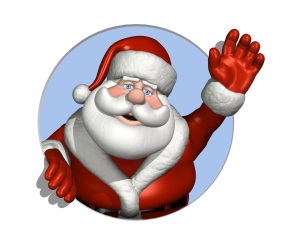 Three-show Catalogue: Printed - $5 (pre-purchase only) per clubOnline – FREE if email is providedThree-show Catalogue: Printed - $5 (pre-purchase only) per clubOnline – FREE if email is providedThree-show Catalogue: Printed - $5 (pre-purchase only) per clubOnline – FREE if email is providedThree-show Catalogue: Printed - $5 (pre-purchase only) per clubOnline – FREE if email is providedNumbers will not be mailed and can be picked up on the dayNumbers will not be mailed and can be picked up on the dayNumbers will not be mailed and can be picked up on the dayNumbers will not be mailed and can be picked up on the dayNumbers will not be mailed and can be picked up on the dayPrizes: Trophy and sash for BIG, RUBIG, BIS, RUBISClasses in Group and in Classes in Show for all shows.Prizes: Trophy and sash for BIG, RUBIG, BIS, RUBISClasses in Group and in Classes in Show for all shows.Prizes: Trophy and sash for BIG, RUBIG, BIS, RUBISClasses in Group and in Classes in Show for all shows.Prizes: Trophy and sash for BIG, RUBIG, BIS, RUBISClasses in Group and in Classes in Show for all shows.Prizes: Trophy and sash for BIG, RUBIG, BIS, RUBISClasses in Group and in Classes in Show for all shows.All remittances for ALL shows should be made payable toACT Ladies Kennel Club All remittances for ALL shows should be made payable toACT Ladies Kennel Club All remittances for ALL shows should be made payable toACT Ladies Kennel Club All remittances for ALL shows should be made payable toACT Ladies Kennel Club All remittances for ALL shows should be made payable toACT Ladies Kennel Club 